NameThe Risks of Poor NutritionRead the article below from www.cdc.gov then complete the following.List the benefits of eating healthyList the consequences of not eating healthyWhat eating behaviors do you have that you could improve on?Childhood Nutrition Facts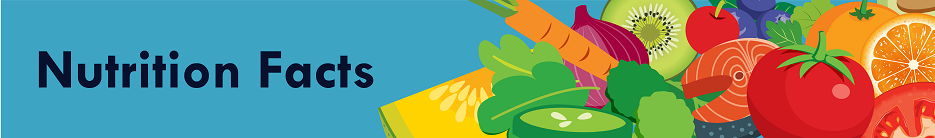 OverviewHealthy eating in childhood and adolescence is important for proper growth and development and to prevent various health conditions.1,2 The 2015–2020 Dietary Guidelines for AmericansExternal recommend that people aged 2 years or older follow a healthy eating pattern that includes the following2:A variety of fruits and vegetablesWhole grainsFat-free and low-fat dairy productsA variety of protein foodsOilsThese guidelines also recommend that individuals limit calories from solid fats (major sources of saturated and trans fatty acids) and added sugars, and reduce sodiumintake.2 Unfortunately, most children and adolescents do not follow the recommendations set forth in the Dietary Guidelines for Americans.2–4Benefits of Healthy EatingHealthy eating can help individuals achieve and maintain a healthy body weight, consume important nutrients, and reduce the risk of developing health conditions such as1,2High blood pressureHeart diseaseDiabetesCancerOsteoporosisIron deficiencyDental caries (cavities)Consequences of a Poor DietA poor diet can lead to energy imbalance (e.g., eating more calories than your body uses) and can increase the risk of becoming overweight or obese.1,5A poor diet can increase the risk for lung, esophageal, stomach, colorectal, and prostate cancers.2,6Hunger and food insecurity (i.e., reduced food intake and disrupted eating patterns due to a lack of household income and other resources for food) might increase the risk for lower dietary quality and undernutrition. In turn, undernutrition can negatively affect overall health, cognitive development, and school performance.7–9Tips for Healthy EatingThe US Department of Agriculture provides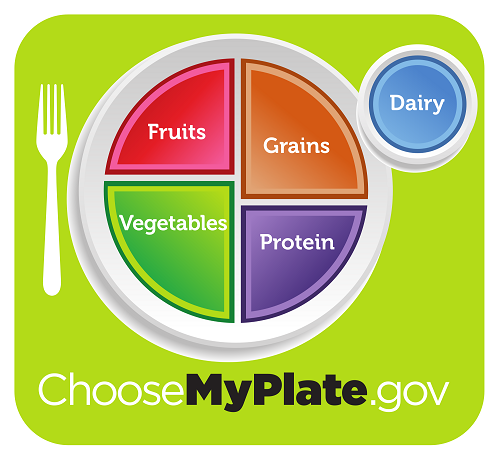 Diet and Academic PerformanceSchools are in a unique position to provide students with opportunities to learn about and practice healthy eating behaviors.15Eating a healthy breakfast is associated with improved cognitive function (especially memory), reduced absenteeism, and improved mood.16–18Adequate hydration may also improve cognitive function in children and adolescents, which is important for learning.19–23 Eating Behaviors of Young PeopleBetween 2001 and 2010, consumption of sugar-sweetened beverages among children and adolescents decreased, but still accounts for 10% of total caloric intake.10Between 2003 and 2010, total fruit intake and whole fruit intake among children and adolescents increased. However, most youth still do not meet fruit and vegetable recommendations.11,12Empty calories from added sugars and solid fats contribute to 40% of daily calories for children and adolescents age 2–18 years—affecting the overall quality of their diets. Approximately half of these empty calories come from six sources: soda, fruit drinks, dairy desserts, grain desserts, pizza, and whole milk.4  Most youth do not consume the recommended amount of total water.13